Dictée d’entraînement 1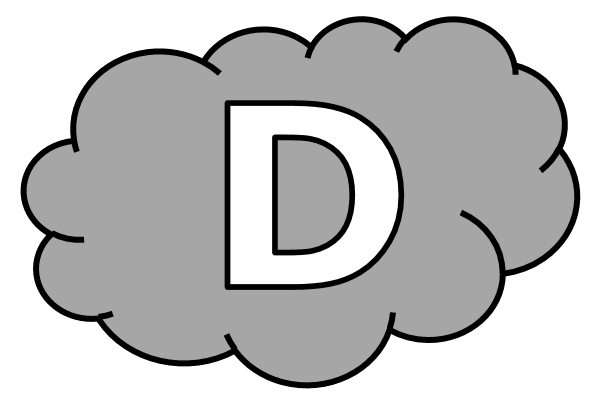 Au .................................. des ...................................... et de l’.................................. , sur les ....................................... plages, on ......................................... des ............................................. morts, avec le regard ...................................... .Dictée d’entraînement 2J’aime ....................................... les vagues .......................................... gronder quand elles s’............................................ sur les ............................. de la ......................................, au pied des ............................................. .Dictée d’entraînement 3J’entrai dans la .......................................... et ....................................... l’homme qui ........................................... jalousement la réserve de ................................................. . Mais l’...................................... était ........................................ .Dictées flashs - Liste 18					Prénom : ...................................................Dictée bilanIls .................................... dans le petit village. Les ............................... ....................................... , silencieuses, ............................................. une odeur de mer, de varech ............. de ............................................ . Les ..................................... ........................................... tannés ..................................... toujours, accrochés devant les ............................... ................ bien étendu sur les ..................................... . La mer ................................... ............ froide avec ..................... ............................................. ....................................... qui ................................................. , ......................................... ............. descendre, découvrant vers Fécamp les ........................................ ............................................ au pied des ................................................ .Dictées flashs - Liste 18Dictée d’entraînement 1Pendant la dictée, cherche et recopie les bons mots :poissons - vide - vastes - galets - trouvaitAu milieu des .................................... et de l’écume, sur les .............................. plages, on ........................................ des ......................................... morts, avec le regard .............................. .Dictées flashs - Liste 18Dictée d’entraînement 2Pendant la dictée, cherche et recopie les bons mots :éternelles - gronder - falaises - galets - plageJ’aime écouter les vagues ............................................. ..................................... quand elles s’abattent sur les .......................................... de la ............................................... , au pied des ........................................................... .Dictées flashs - Liste 18Dictée d’entraînement 3Pendant la dictée, cherche et recopie les bons mots :poissons - vide - cherchai - grotte - réserveJ’entrai dans la .................................... et ..................................... l’homme qui gardait jalousement la ....................................... de ....................................... . Mais l’endroit était ................................... .Dictées flashs - Liste 18Dictée bilanPendant la dictée, cherche et recopie les bons mots :galets - éternelle - verdâtres - vides - poisson - falaises - vastes - grondaitIls entrèrent dans le petit village. Les rues ................................. , silencieuses, gardaient une odeur de mer, de varech et de ....................... . Les ................................. filets tannés séchaient toujours, accrochés devant les portes ou bien étendu sur les ............................................ . La mer grise et froide avec son ............................................. écume qui ...................................... , commençait à descendre, découvrant vers Fécamp les rochers .................................... au pied des ..................................... .CompétenceDans le texteRéussiteJe sais écrire les mots de la liste.12Je sais faire les accords dans le groupe nominal.8Je sais faire les accords entre le verbe et le sujet.5Je sais écrire les homophones grammaticaux.5